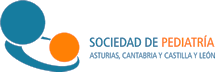 CONVOCATORIA A LA ASAMBLEA GENERAL ORDINARIA DE LA SOCIEDAD DE PEDIATRÍA DE ASTURIAS, CANTABRIA, CASTILLA Y LEÓNEn nombre del Sr. Presidente y de acuerdo con los vigentes estatutos de la Sociedad de Pediatría de Asturias, Cantabria y Castilla y León se convoca Asamblea General Ordinaria de la Sociedad en la sede del II Encuentro Virtual de SCCALP, el próximo día 26 de marzo de 2021, a las 20:00 horas, con el siguienteORDEN DEL DÍA:1. Lectura y aprobación del Acta anterior.2. Informe del Presidente.3. Informe de la Secretaria.4. Informe del Tesorero.5. Informe del Director de la Página Web.6. Informe del Director del Boletín.7. Informe del Presidente de la Fundación Ernesto Sánchez Villares.8. Ruegos y preguntas.Podrán asistir a la misma todos los miembros de la sociedad registrados en el II Encuentro virtual de la SCCALP.Valladolid, a 15 de marzo de 2021Dr. José Manuel Marugán de Miguelsanz			Dra. Marianela Marcos TempranoPresidente de la SCCALP				Secretaria General de la SCCALP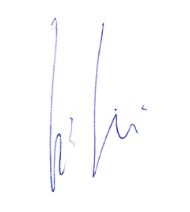 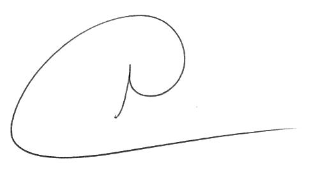 